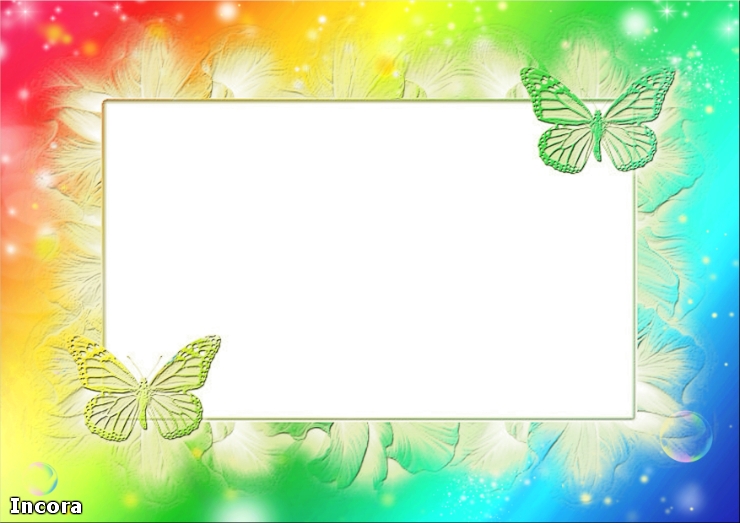 Мета:закріплення умінь дітей вести діалог у ситуації розпитування.                                                                 Матеріал: телепузики.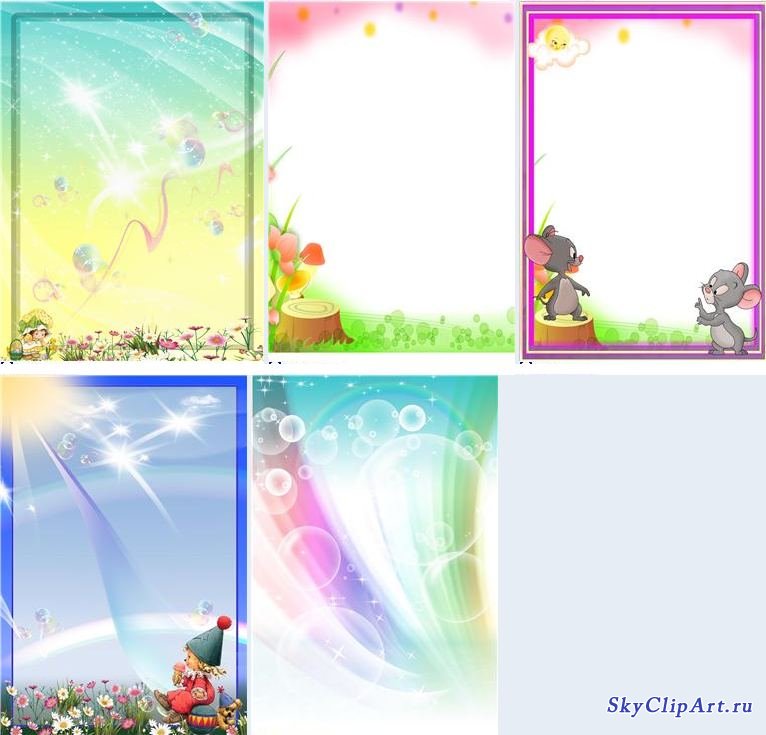 Хід вправи: Створюється ігрова ситуація. На вулиці зустрічаються телепузики і розпитують один в одного, як дійти до іграшкової крамниці.                                                                                           Телепузик Називайко: - Скажіть, будь ласка, як пройти до іграшкової крамниці?                                                                       Телепузик Пізнайко: - Чи не знаєте ви, як потрапити до крамниці?                                                                                           Телепузик Розмовляйко: - Будьте добрі, підкажіть, як потрапити до іграшкової крамниці?                                                                            Вихователь: - А ти як запитаєш? (звертається до кожної дитини).Мета: формувати вміння вести діалог домовленості.                       Матеріал: телепузики, два телефонні апарати.                                   Хід вправи:                                                                                      телепузикам пропонується по телефону домовитися про зустріч біля зоопарку.Телепузик Називайко: - Привіт!                                                    Телепузик Пізнайко: - Привіт. Радий чути твій голос.                 Телепузик Називайко: - Давай разом підемо до зоопарку.        Телепузик Пізнайко: - Давай. А коли зустрінемось?                  Телепузик Називайко: - Десь о 12 годині біля входу. Ти згідний?                                                                                                   Телепузик Пізнайко: - Добре. Це мене влаштовує. До зустрічі.    (Вихователь пропонує кожній парі дітей по телефону домовитися про зустріч).Мета: вправляти дітей у складанні діалогу-обговорення. (Вихователь пропонує дітям уявити, що вони розмовляють між собою по дорозі в метро).                                                                     - Тобі подобається мультфільм про черепашок Ніндзя?                                - Так. Ти думаєш вони справжні герої? і т. ін.Мета: формувати вміння вести діалог обговорення.    Матеріал: картинки із зображенням героїв казок.                                   Хід вправи: вихователь пропонує дітям вибрати картинки із зображенням улюбленого казкового героя. Звертається із запитанням до дітей: Хто твій улюблений герой? З якої він казки? Чому тобі подобається саме цей герой? Надалі вихователь пропонує дітям розпитати один в одного про улюбленого казкового героя.Мета: формувати вміння вести діалог-обмін враженнями.        Матеріал: телепузик, картинка.                                                                     Хід вправи: телепузик показує картинку, де він з друзями в лісі. Пропонує дітям пригадати свою прогулянку до лісу. Звертається із запитаннями до дітей: "Що найбільше тобі запам'яталося? Що сподобалося?" і т. ін. Мета: вправляти дітей в умінні звертатись із запитаннями, розпитувати інших (вести тип діалогу - розпитування).Хід вправи. Вихователь пропонує одній дитині виконати роль телепузика Називайка, якого зустрічає на вулиці інша дитина.                   Вихователь: - Уяви, що ти зустрів на вулиці телепузика Називайка.                                                                                                Розпитай його, куди він іде, чим буде займатися? (діти по черзі розпитують телепузика).Мета: вправляти дітей у складанні діалогу домовленості.                       Хід вправи.                                                                                                           (Вихователь повідомляє дітям ситуацію)                                        Вихователь "Називайко і Любава їдуть у потязі на відпочинок, вони розмовляють. Проте звуки потягу заважають нам почути, про що вони говорять, звук то з'являється, то зникає. Ми тільки знаємо, що вини повинні домовитися про те, як буде проходити їхній відпочинок".                                                                                      Інсценується ситуація: (Називайко і Любава починають репліку. Щоб дізнатися, про що говорили телепузики, діти повинні завершити їхні репліки)                                                                                           Називайко: - Скажи, будь ласка, як мені...                                        Любава: - Тобі потрібно ...                                                            Називайко: - Ти знаєш, що ...                                                           Любава: - А я думала, що ...                                                      Називайко: - Думаю, що ...                                                             Любава: - Дякую, я обов'язково ...Мета: вправляти дітей у самостійному складанні діалогу-обміну враженнями, узгоджувати репліки з поданою наочністю.                   Матеріал: чотири картинки, на яких зображені діти, вони їдуть автобусом.                                                                                                      Хід вправи. Вихователь кожній парі дітей роздає картинку. Пояснює, що зображені діти дуже жваво розмовляють між собою, обмінюються враженнями після відвідин зоопарку. Діти домовляються про зміст діалогу. Потім "оживляють" ці картинки, інсценізуючи діалоги. Інші діти визначають, яка картинка "ожила" найкраще.                                                 Ускладнення: добирати картинки для ведення дітьми трилогія, полілогів. Мета: вправляти дітей у складанні діалогів-розпитувань.                          Хід вправи. Вихователь повідомляє дітям ситуацію:                          Вихователь У тролейбусі зустрілися двоє друзів Івасик і Олег. Вони були хорошими друзями, тому дуже зраділи зустрічі. Друзі стали розмовляти. Івасик запитав, куди Олег їде, які іграшки в нього з'явилися нові, чи є у нього нові друзі. В Олега було теж багато запитань до друга. (Вихователь пропонує дітям відтворити ситуацію спілкування друзів).Мета: виховувати вміння звертатись із запитаннями різного типу.                                                                                Матеріал: телепузик - Пізнайко.                                                                 Хід вправи.                                                                                      Вихователь: - Коли знайомляться люди один з одним, їм дуже цікаво дізнатися якнайбільше один про одного. Давайте і ми спробуємо дізнатися більше про нашого гостя. Кожній дитині вихователь дає вказівку дізнатися що-небудь у Пізнайка, а потім відповідь телепузика передати вихователю.Мета: вправляти дітей в умінні швидко формулювати запитання.                                                                        Матеріал: телепузик - Пізнайко, серія сюжетних картинок.Хід вправи.                                                                                      Вихователь: - Телепузик Пізнайко приніс нам багато картинок (роздає дітям картинки). Кожен з вас повинен сформулювати запитання за змістом своєї картинки.Мета: вправляти дітей в умінні формулювати запитання різного типу.                                                                           Матеріал: телепузик - Пізнайко, три картинки.                                             Хід вправи.                                                                                                             Вихователь: - Сьогодні у нас знову зустріч з телепузиком Пізнайко. Він приніс картинки, на яких зображена Країна телепузія. Ви повинні поставити запитання за картинкою. За кожне запитання Пізнайко дає фішку (Якщо запитання за картинкою вичерпалися, дають іншу картинку).Матеріал: телепузик Пізнайко.                                          Мета: вправляти дітей в умінні самостійно відповідати на запитання.                                                                                                    Хід вправи.                                                                                                 Пізнайко: - Сьогодні пограємо у гру, в якій я буду запитувати, а ви - відповідати. Тільки у відповідях не можна вживати слів "так" чи "ні". Той, хто ні разу не назве цих слів, будеМета: вправляти дітей в умінні швидко відповідати на запитання.                                                                                                       Хід вправи Вихователь Діти складають своєрідний "потяг" зі слів, які потрібно було пов'язати між собою, тобто утворити зв'язне висловлювання.                                                                                   Вихователь: - Діти, ми з вами будемо утворювати "Ланцюг слів". Я назву слово, хтось із вас звернеться із запитанням, у відповіді на яке ви будете добирати слова-ознаки. їх повинно бути декілька.                                                                            Наприклад: - Будинок: він високий, багатоповерховий, білий, цегляний. А що ще може бути біле? На столі лежить біла крейда. Для чого використовують крейду? і т. ін.Мета: вчити самостійно формулювати запитання до певної ситуації і відповідати на них.                                           Матеріал: телепузик Розмовляйко, шість наборів картинок (по п'ять у наборі).                                                                                                Хід вправи:                                                                                     Вихователь: - Діти, сьогодні на вулиці я зустріла телепузика Розмовляйка. Знаєте, що він сказав? Він вихвалявся, що знає відповідь на будь-яке запитання. Давайте і ми перевіримо його. У вас є картинки, до кожної з них складіть запитання, лише про ті предмети, що зображені у вас на картинках (Вихователь попередньо роздає гравцям по одному набору картинок, дає зразок). Надалі пропонує дітям формулювати запитання самостійно (Гра закінчується, коли телепузик не може відповісти на запитання дітей. Він зрозумів, що хвальком бути погано). Надалі гру ускладнюють. Діти працюють парами з одним набором картинок: одна дитина запитує, інша - відповідає і навпаки.Мета: вчити дітей будувати діалогічні єдності "підтвердження - підтвердження".                                                              Матеріал: телепузики.                                                                                 Хід вправи: На сьогоднішній зустрічі телепузики хочуть познайомити вас з грою, у яку вони грають самі.                          Вихователь: - Називайко буде розповідати щось про себе, а ви повинні повторити те саме, при цьому додати слово "теж". Якщо речення вас не стосується, ви повинні промовчати. Говорити треба по черзі. Хто відповів неправильно, вибуває з гри. Переможе той, хто залишиться у грі до кінця.Мета: вправляти дітей у вживанні та побудові діалогічних єдностей типу " твердження-заперечення".                                                 Хід вправи: Телепузик пропонує дітям пограти в гру. Називайко стверджує будь-який факт. Дитина повинна не погодитися з ним, заперечити його існування. У подальшому телепузика замінює дитина, діти парами ведуть діалог.. Мета: Вміння називати об’єкт його властивості та новий об’єкт з тими самими властивостями.Хід гриПерша дитина називає об’єкт, друга-його властивості, третя-новий об’єкт з тими самими властивостями, четверта- іншу властивість нового об’єкта і так даліМета:Вчити на чистому аркуші паперу уявити намальовану картину.    Хід гриУсі сідають кружка. Один тримамає у руках чистий аркуш паперу і намагається уявити намальовану картину. Він починає детально її описувати . Потім передає аркуш з уявною картиною іншому, той продовжує уявний описМета:відгадувати за мімікою та жестами подарунок імениннику.Хід гри                                                                                                                   Діти обирають іменинника.Кожен жестами, рухами та мімікою показує, що дарує іменинникові,а іменинник намагається відгадати.гра починається зі слів: «Я дарую…»Мета:Вміння за рухом губ відгадувати слово.Хід гри                                                                                                          Діти діляться на команди.Кожна команда задумує слово і, використовуючи невербальні засоби,представляє це слово іншій команді, яка має його відгадати.Мета:Вчити на чистому аркуші паперу уявити намальовану картину.                                                                                                               Хід гри                                                                                                                                 Усі сідають кружка. Один тримамає у руках чистий аркуш паперу і намагається уявити намальовану картину. Він починає детально її описувати . Потім передає аркуш з уявною картиною іншому, той продовжує уявний опис